9 Мая и национальный, и общечеловеческий и семейный праздник, потому что в каждой семье есть свой ветеран, свои воспоминания. Мы, взрослые должны обязательно свои знания передать нашим малышам. В нашей стране всегда отмечался этот праздник, но сейчас это наиболее актуально. Мы в детском саду тоже отмечаем этот праздник. Я расскажу про свою группу. У меня средняя группа, дети 4-5 лет. В группе мы проводим тематические беседы, заучиваем стихи о войне, прослушиваем в записи песни военных лет, выучили с детьми «Катюшу», рассматриваем иллюстрации: «Праздники России», «Защитники Отечества». Для родителей приготовили папку – передвижку «9 Мая – день Победы», оформили стенд «Памятники нашего города», подготовили буклет «Откуда к нам пришла Георгиевская ленточка». С помощью родителей оформили стенд «Мой дед воевал», родители принесли фотографии воевавших родственников и составили о них небольшие рассказы о том, где служили, какие  имеют награды. Родители вместе с детьми приготовили поделки. Одна семья сделала целый мемориал о матери, у которой погибло 9 сыновей. Также наши родители и дети приняли участие в конкурсе рисунка  «Дети России за мир». В группе вместе с детьми  мы сделали аппликацию «Открытка ветерану». Я считаю, что дети должны активно учувствовать  в праздновании дня Победы, чтобы ужасы войны не повторились ни когда!.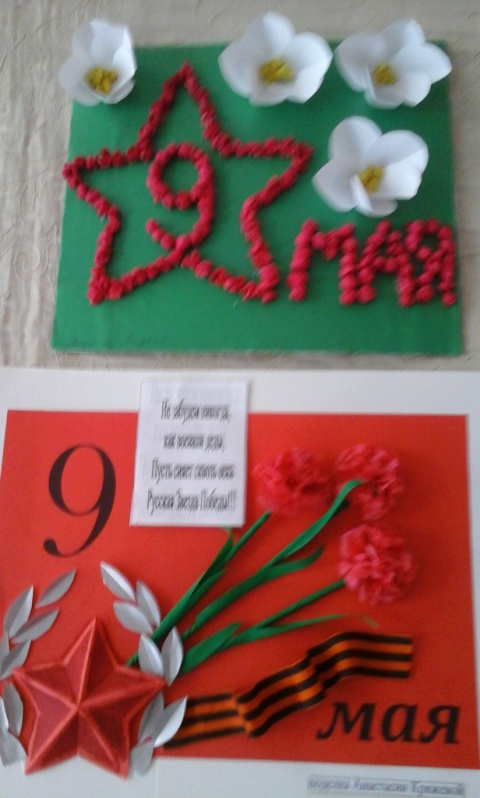 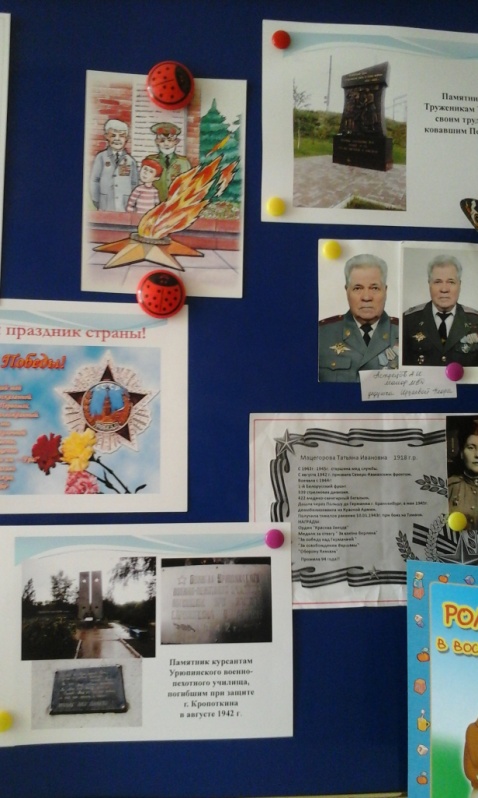 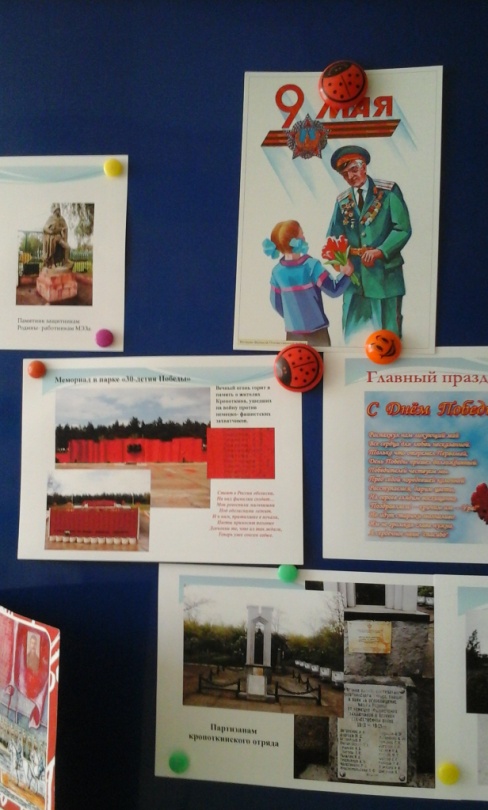 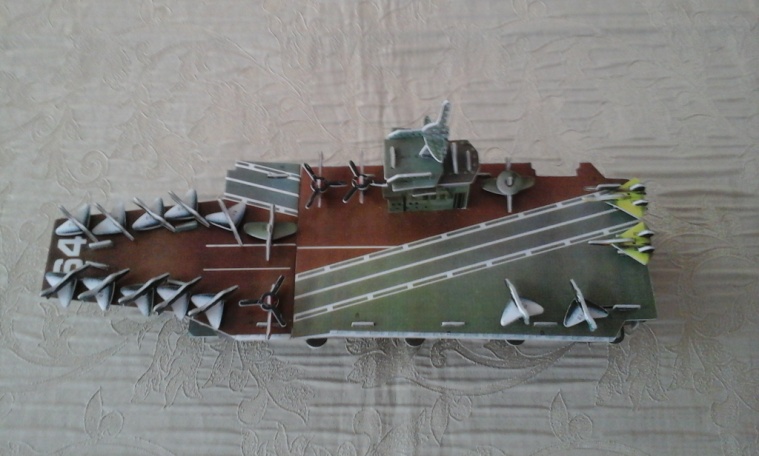 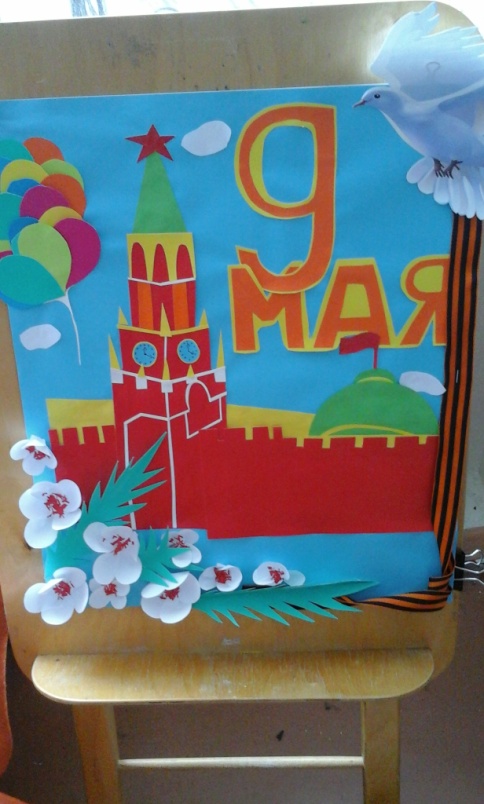 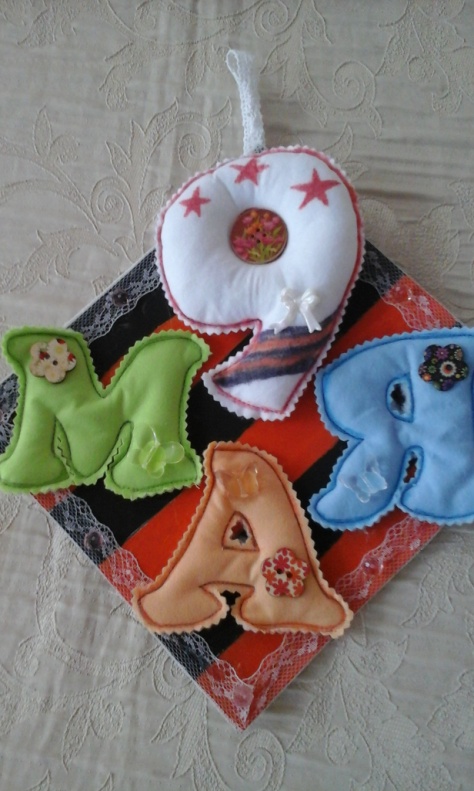 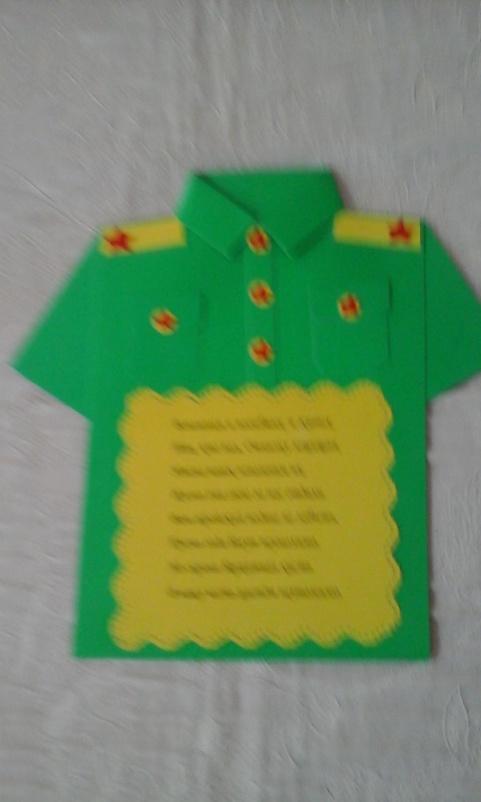 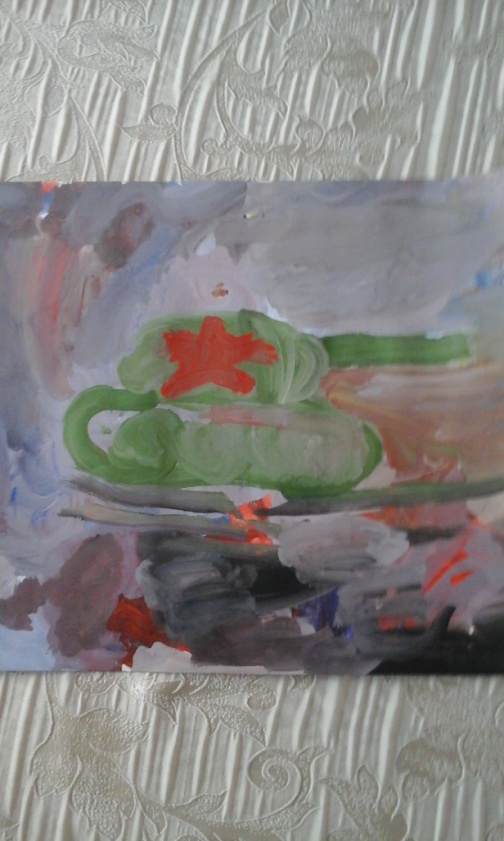 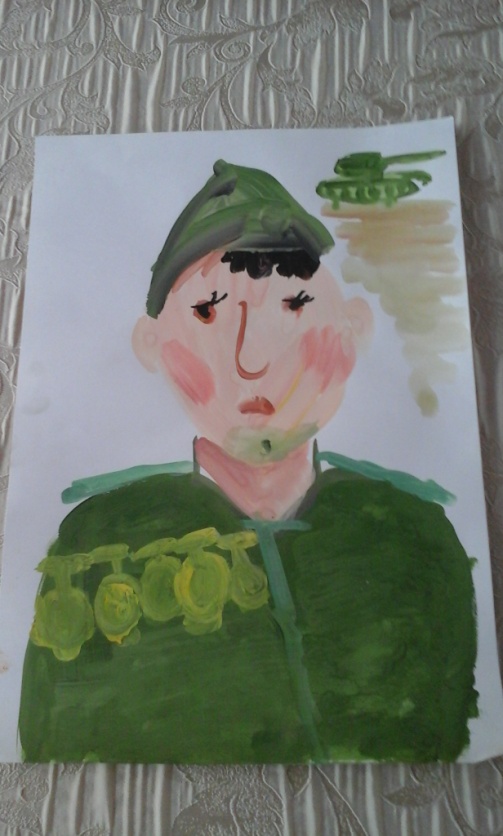 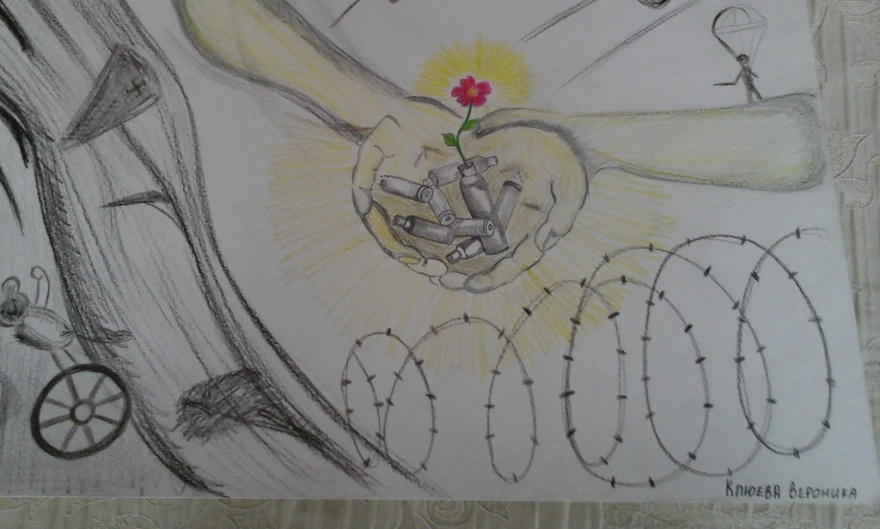 